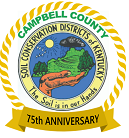 The purpose of the Backroads Farm Tour is to exemplify the importance of agriculture to the community, both economically and socially. This is an opportunity to educate the non-agriculture public and county leadership and planners that agriculture is part of the county’s economic engine and culture.  It should be included in the policy making and land use planning of the county, and ultimately the importance of preserving the county’s agriculture land.1.    Farm Name                                                                                                                                                    _ 2.    Farm Owner(s)                                                                3.    Farm Address  	                          4.    Phone(s):  Home       Cell      5.    Email address:	 	                             6.    Website:	 	                            7.   Please list any information from the above that you DO NOT want listed for advertising purposes. 8.   Are you a Kentucky Proud Member?  Yes    No9.   What will individuals/families be able to see or do while at your farm?  What is the educational message you will bring to the public? ___________________________________________________________________10.   Will you provide any on-farm demonstrations?      YES           NO           If yes, describe: 11. For the day of the farm tour, will you provide pictures or illustrations for a display of your farm operation to show the production cycle of your major products? (e.g., bees, cattle, forestry products, horses, vegetables, etc.)                                          	YES          NO12. Will you be offering any items for sale or for free? (If yes, please indicate if the items will be free or for sale)13.   What is the approximate number of vehicles you can park at one time?   	14. What type of surface(s) does your parking area have? (e.g., grass, pavement, gravel, etc.) _______________________________________________________________________________15. Is additional or alternate parking available anywhere within walking distance?  YES          NO  16.  Do you have a restroom that would be available for public use?       YES NO                        If yes, is the restroom handicap accessible?	                YES NO  17. Do you have a portable tent, barn, building or other suitable place for registration?  YES  NO  18. What is the approximate length of time it will take for visitors to complete the tour at your farm? __________19. Do you have walking conditions on your farm that would make it difficult for people with disabilities,       health problems, or the elderly/very young?  YES           NO       If yes, please explain: _________________________________________________ 20.  Are you willing to talk to visitors about your farm?  (e.g., history, what is produced, how you got started,    importance of a farming community, etc.)	       YES     NO 21.  Do you have any of the following conservation plans in place and are you willing to talk about the best                    management practices associated with each one? (Please indicate yes or no)	Agriculture Water Quality Plan 		Forage & Pasture Management	Forestry Management				Animal Waste Management22.  You must have sufficient farm liability insurance that will cover all of the activities at your farm. 	I do have  I do not have 	You may be contacted by a member of the committee for more information or to set up a visit to your farm.   Signature                                                                                                   Date                            	Applications are due by Friday, March 19, 2021 to: Campbell County Conservation DistrictFarmland Work Group8350 E Main Street Alexandria, KY  41001FAX: 859-635-0496       Phone: 859-635-9587 E-mail: amy.winkler@campbellkyconservation.orgCompletion of this form does not automatically guarantee your acceptance as a Backroads Farm Tour host participant. All PR will be handled by the Campbell County Conservation District Farmland Work Group. If host are contacted by the media please inform the Conservation District office prior to any public relations. ITEMFREEFOR SALEBeveragesFood/RefreshmentsCraftsFarm Value-added productsFarm ProduceOther